Software Development Engineer 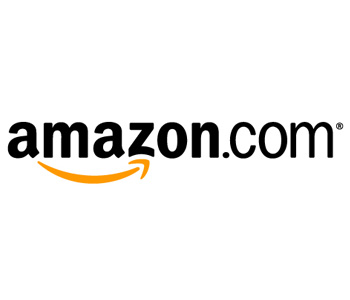 Amazon is looking for qualified Engineers for its Development Office in Madrid.

If you are a Software Development Engineer with a creative flare, strong problem-solving skills, solid communication skills, able to collaborate in a dynamic environment, and want to build the next generation of ecommerce technologies, we want to talk with you. Joining our team provides the unique challenge and opportunity to build software systems that benefit millions of guests and interacts with merchants spanning the globe. The ideal candidate will draw upon previous software development experience, demonstrate critical thinking and problem solving skills, and a possess passion for creating reliable and maintainable systems. Candidates should be open to new challenges, innovative, creative, self-directing while also being a great team player.

Some of the core skills of the Software Development Engineer (SDE) are the following:
• Highly proficient in a service or web service supporting language, preference given to Java experience
• Possess a track record of delivering high quality and robust solutions
• Strong object oriented and design skills
• Demonstrate strong writing and oral communication skills
• Convey a willingness to learn
• Desire a position in a fast paced environment
• Previous experience in distributed systems, performance analysis, and scalability are desired

Qualifications
• An entrepreneurial spirit with the ability to drive innovation independently
• A passion to make things better that found at every opportunity
• Bachelor's degree in computer science or a related discipline required.
• 5 or more years of previous experience preferred
• Ideal candidate will have exposure to Service Oriented Architectures and Java frameworks like Spring and Hibernate and also have a strong knowledge of the http protocol and front-end technologies (Ajax, jQuery)

Resumes can be submitted directly to: rebeca.cabello@buyvip.com  and lucia.gonzalez@buyvip.com